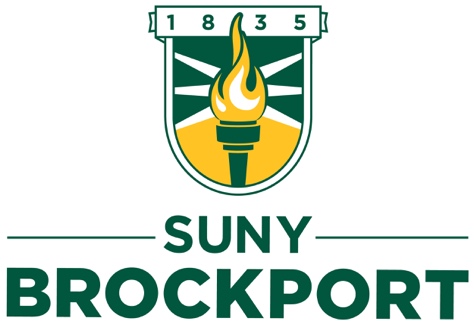 Institutional Review BoardForm A—Statement of Informed Consent For Adult ParticipantsYou are being asked to be in a research study of  This study is being conducted at . This study is being conducted by: in the at SUNY Brockport.You were selected as a possible participant because Please read this consent form and ask any questions you have before agreeing to be in the study.PROCEDURES:If you agree to be in this study, you will be asked to do the following: COMPENSATION/INCENTIVES:CONFIDENTIALITY:Research records will be stored securely and only the researcher(s) will have access to the records. All data will be kept  by the investigator(s). All study records, including approved IRB documents, tapes, transcripts, and consent forms, will be destroyed by shredding and/or deleting after  years. VOLUNTARY NATURE OF THE STUDY:Participation in this study is voluntary and requires your informed consent. Your decision whether or not to participate will not affect your current or future relations with  . If you decide to participate, you are free to skip any question that is asked. You may also withdraw from this study at any time without penalty.CONTACTS AND QUESTIONS:The researchers(s) conducting this study: If you have questions, you are encouraged to contact the researcher(s) at If you would like to talk to someone other than the researchers, please contact the SUNY Brockport IRB compliance officer at (585) 395-2444 or IRB@brockport.edu.STATEMENT OF CONSENT:I am 18 years of age or older. I have read and understood the above information. I consent to participate in the study. Signature:_______________________________________________ Date: _________________ I agree to be audiotaped ____ Yes ____No If no, I understand that the researcher will take handwritten notes to record my responses. Signature of Investigator:_________________________________ Date: __________________ Please keep the second copy of this informed consent for your records.KEY INFORMATION:You are being asked to be in a research study of  As with all research studies, participation is voluntary. The purpose of this study is A maximum of  people will take part in this study. The results will be used for If you agree to take part in this study, you will be involved in this study for 